BiographyCeleste McLaughlin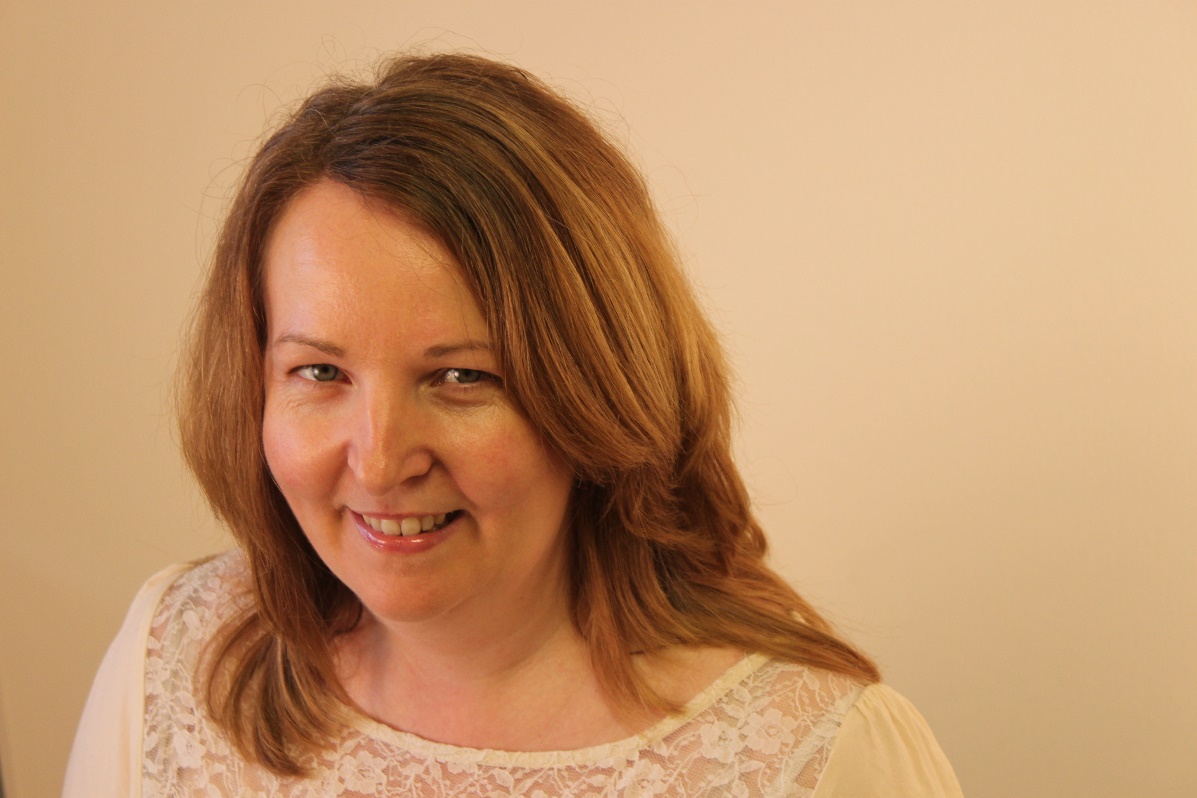 Celeste McLaughlin is Head of Academic Development for Digital education and is based in the learning and teaching team within the Institute for Academic Development. She has worked in tertiary education for over 20 years and has gained valuable experience of teaching in blended and online contexts during this time. She worked for the digital technologies agency Jisc for over 10 years where she provided expertise in the use of digital technologies for learning, teaching and assessment. Her role in IAD gives her the opportunity to advise and support colleagues as they develop their digital teaching practices. She is a Senior Fellow of the Higher Education Academy and is currently undertaking a part-time PhD in educational research with a focus on hybrid teaching.